ЗЕМЕЛЬНЫЙ УЧАСТОК 134. Кадастровый номер 50:14:0030214:134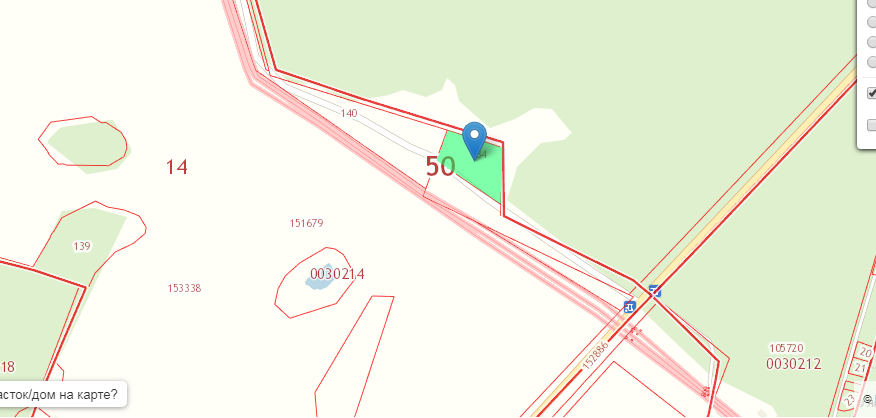 МестоположениеГородской округ Щёлково, с/п Гребневское, вблизи д.СабуровоКтегорияЗемли селькохозяйственного назначенияВидХранение и переработка сельскохозяйственной продукцииПлощадь (кв.м)5 007